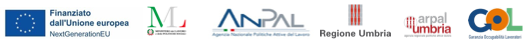 Cod. CUP__________ Prot. RICHIESTA VIDIMAZIONE ___________________data di rilascio Assegno GOL_______________________Soggetto realizzatore (CPI/APL) ________________________________________ Nome e Cognome Beneficiario ______________________________________Codice Fiscale: ________________________N. identificativo del patto di servizio personalizzato ________________  del _____________________________                                                                                                                                        Timbro e Firma APL/CPIREGISTRO DELLE MISURE PERCORSO 1  ALLEGATO CCodice LEP F1 - Accompagnamento al lavoro  Codice SAP___Data di erogazioneSede Ora avvio attivitàOra fine attivitàDurata numero ore Descrizione attivitàFirma beneficiario Nome e firma esperto Tot. ore